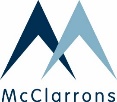 McClarron’s Asset RegisterItem ClaimedPurchase price inc VAT(£)Purchase price net of VAT (£Quantity ClaimedProof of ownership attached (if so, please specify invoice, date & line)Replacement cost inc VAT (£)Replacement cost net VAT (£)Replacement estimate/invoice attached (if so, please specify invoice, date & line)CommentsTOTAL00